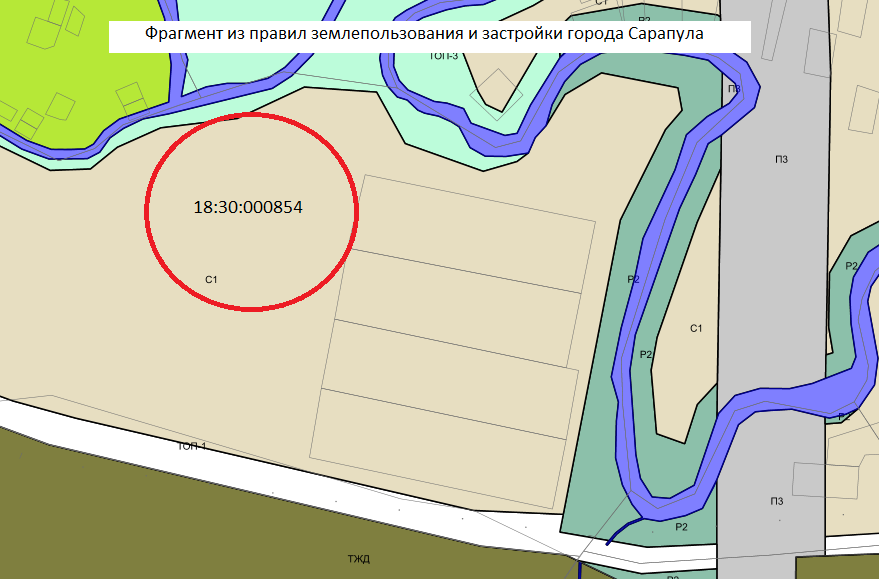     Согласно Правилам землепользования и застройки города Сарапула, утвержденным решением Сарапульской городской Думы № 3-174 от 22.12.2011 г. (с изменениями), земли неразграниченной государственной собственности в кадастровом квартале 18:30:000854 находятся в территориальной зоне С1 – зона сельскохозяйственных угодий.    К основным видам разрешенного использования объектов недвижимости, характерным для данной зоны, относятся:•	выращивание зерновых и иных сельскохозяйственных культур (1.2);•	овощеводство (1.3);•	садоводство (1.5);•	питомники (1.17).     Вспомогательные виды разрешенного использования установлены для вида разрешенного использования - растениеводство (код 1.1).      •	обеспечение сельскохозяйственного производства (1.18).     К условно разрешенным видам разрешенного использования объектов недвижимости, характерным для данной зоны, относятся:•	растениеводство (1.1);•	пчеловодство (1.12);•	рыбоводство (1.13);•	научное обеспечение сельского хозяйства (1.14);•	животноводство (1.7);•	обеспечение сельскохозяйственного производства (1.18).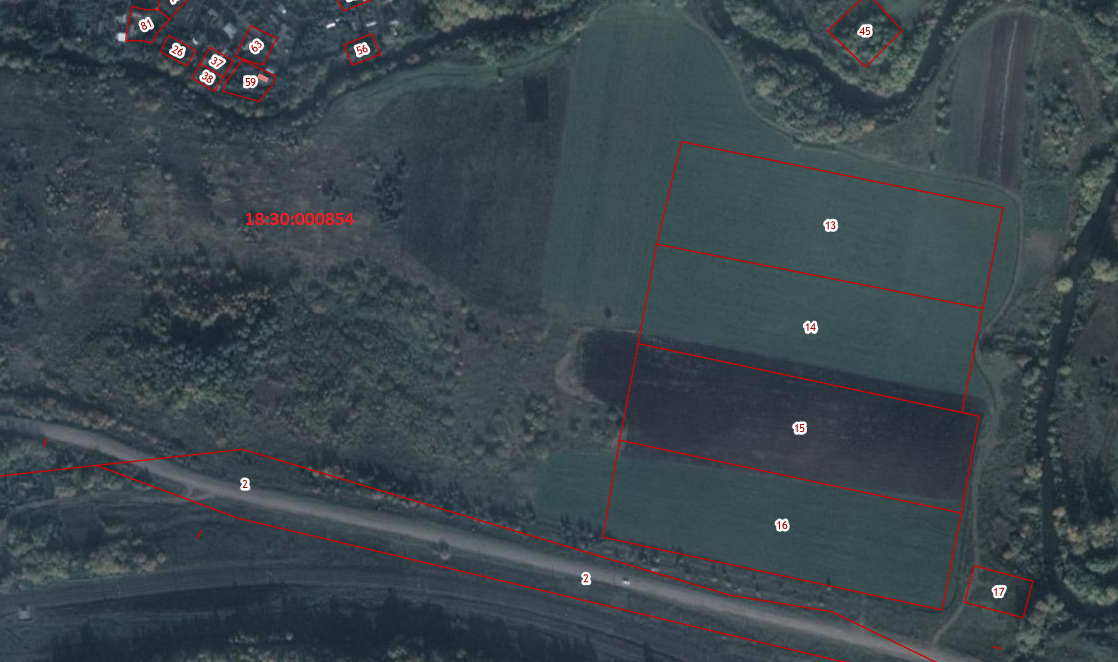 